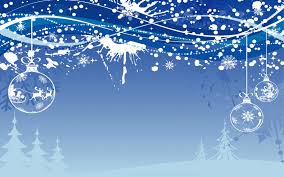 Our school’s Winter Wonderland will take place on December 8th and one of the events is the silent auction.  PTA uses the proceeds from this auction to fund school events (like Pastries for Parents, Grandparent’s Day, the friendship dance, etc.), help fund buses for field trips, provide mini grants for teachers, and much, much more.  We need your help to make this year’s auction a success.  Our class basket theme is Superheros (Marvel and/or DC)Donation suggestions: Giftcards to purchase a superhero itemNew shirt/socks/hat or interesting apparelMovie tickets to see an upcoming Superhero movieNew stationary, mugs, etc.New Superhero toy, cards, etc.DVD or a Superhero movieCash donation so that I can purchase the item for the gift basketIf anyone is willing to volunteer to do the shopping and/or assemble the basket for us, please let me know.  Donations are due by November 27th.  Please submit a receipt or write down the retail value of the item(s) you are donating so that we can determine an approximate overall value of the basket we create.Thank you for all of your support!		